TricotMini shawl- changing staircasesCoût: 25$   Durée: 1.5 heuresdébutantMatériel requis: 430-450 yrds  laine fingering	Aiguilles 3.75mm + cable 30 Connaissances/prérequis: mailles de base, lire un patronNous offrons aussi 10% de rabais aux élèves du cours pour les achats faits en lien au cours juste avant, pendant ou après le cours.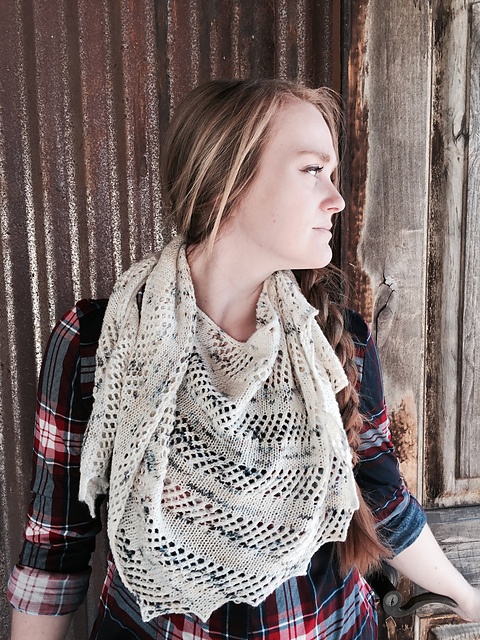 